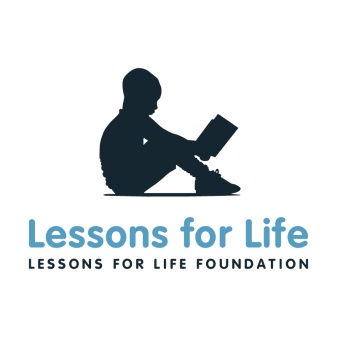 Application form - 2013Ambassador’s Volunteer Programme - Uganda Email your completed application as an attachment to: Lessons for Life Foundation UKHeidi ShrimptonFundraising and Development ManagerA: 38 Hans Crescent, London SW1X 0LZP: +44 207 190 6441 / +44 207 190 6300E: volunteer@lessonsforlifefoundation.orgW: www.lessonsforlifefoundation.orgConnect with us through Social Media  www.facebook.com/lflfambassadors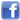   www.twitter.com/lflfambassadors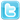   www.lflfambassadors.wordpress.com  				      		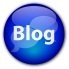 About Lessons for Life Foundation Lessons for Life Foundation was previously called The Chello Foundation. The Lessons For Life Foundation provides educational support to vulnerable children, particularly those affected by AIDS and HIV in Eastern and Southern Africa. Through providing access to education, LFLF strives to help the poorest and most underprivileged children build a future for themselves. By offering opportunities for socio-economic independence, LFLF enables families and communities to make positive changes to their lives and futures.Registered Charity Number: 1122320 PERSONAL DETAILSPERSONAL DETAILSPERSONAL DETAILSPERSONAL DETAILSPERSONAL DETAILSPERSONAL DETAILSPERSONAL DETAILSPERSONAL DETAILSPERSONAL DETAILSPERSONAL DETAILSPERSONAL DETAILSPERSONAL DETAILSFirst Name:   First Name:   First Name:   Last Name:    Last Name:    Last Name:    Last Name:    Last Name:    Last Name:    Last Name:    Date of Birth:   Date of Birth:   Address:      Address:      Address:      Address:      Address:      Address:      Address:      Address:      Address:      Address:      Address:      Address:      Nationality:    Nationality:    Nationality:    Nationality:    Nationality:    Mobile Phone No:    Mobile Phone No:    Mobile Phone No:    Email Address:     Email Address:     Email Address:     Email Address:     Email Address:     Email Address:     Email Address:     Email Address:     Email Address:     Name of emergency contact:    Name of emergency contact:    Name of emergency contact:    Name of emergency contact:    Name of emergency contact:    Name of emergency contact:    Name of emergency contact:    Their relation to you:   Their relation to you:   Their relation to you:   Their relation to you:   Their relation to you:   Phone number of emergency contact:    Phone number of emergency contact:    Phone number of emergency contact:    Phone number of emergency contact:    Phone number of emergency contact:    Phone number of emergency contact:    Phone number of emergency contact:    Phone number of emergency contact:    Phone number of emergency contact:    Phone number of emergency contact:    Phone number of emergency contact:    Phone number of emergency contact:    How did you hear about Lessons for Life Foundation? How did you hear about Lessons for Life Foundation? How did you hear about Lessons for Life Foundation? How did you hear about Lessons for Life Foundation? How did you hear about Lessons for Life Foundation? How did you hear about Lessons for Life Foundation? How did you hear about Lessons for Life Foundation? How did you hear about Lessons for Life Foundation? How did you hear about Lessons for Life Foundation? How did you hear about Lessons for Life Foundation? How did you hear about Lessons for Life Foundation? How did you hear about Lessons for Life Foundation? Placement DETAILSPlacement DETAILSPlacement DETAILSPlacement DETAILSPlacement DETAILSPlacement DETAILSPlacement DETAILSPlacement DETAILSPlacement DETAILSPlacement DETAILSPlacement DETAILSPlacement DETAILSWhich volunteer role are you applying for?  (Please X 1 box only)Which volunteer role are you applying for?  (Please X 1 box only)Which volunteer role are you applying for?  (Please X 1 box only)Primary teacher   [   ]Primary teacher   [   ]Primary teacher   [   ]Secondary teacher  [   ]Secondary teacher  [   ]Nurse   [    ]Nurse   [    ]Nurse   [    ]General Skills   [    ]Which placement date is your preference?  (Please X 1 box only)3 week placement, fundraising target= £1700Please note that we cannot guarantee your preferred location.Which placement date is your preference?  (Please X 1 box only)3 week placement, fundraising target= £1700Please note that we cannot guarantee your preferred location.Which placement date is your preference?  (Please X 1 box only)3 week placement, fundraising target= £1700Please note that we cannot guarantee your preferred location.3 WEEK PLACEMENT1.  29 June- 20 July 2013 [   ]3 WEEK PLACEMENT1.  29 June- 20 July 2013 [   ]3 WEEK PLACEMENT1.  29 June- 20 July 2013 [   ]3 WEEK PLACEMENT1.  29 June- 20 July 2013 [   ]3 WEEK PLACEMENT1.  29 June- 20 July 2013 [   ]3 WEEK PLACEMENT1.  29 June- 20 July 2013 [   ]3 WEEK  PLACEMENT2.  20 July- 10th August  2013  [  ]3 WEEK  PLACEMENT2.  20 July- 10th August  2013  [  ]3 WEEK  PLACEMENT2.  20 July- 10th August  2013  [  ]Which placement date is your preference?  (Please X 1 box only)3 week placement, fundraising target= £1700Please note that we cannot guarantee your preferred location.Which placement date is your preference?  (Please X 1 box only)3 week placement, fundraising target= £1700Please note that we cannot guarantee your preferred location.Which placement date is your preference?  (Please X 1 box only)3 week placement, fundraising target= £1700Please note that we cannot guarantee your preferred location.PREFERRED LOCATION   (leave blank if you have no preference)Nansana    -   Large teams working in a suburban town  [   ]   Kasambya  -  Smaller team working in a rural village        [   ]PREFERRED LOCATION   (leave blank if you have no preference)Nansana    -   Large teams working in a suburban town  [   ]   Kasambya  -  Smaller team working in a rural village        [   ]PREFERRED LOCATION   (leave blank if you have no preference)Nansana    -   Large teams working in a suburban town  [   ]   Kasambya  -  Smaller team working in a rural village        [   ]PREFERRED LOCATION   (leave blank if you have no preference)Nansana    -   Large teams working in a suburban town  [   ]   Kasambya  -  Smaller team working in a rural village        [   ]PREFERRED LOCATION   (leave blank if you have no preference)Nansana    -   Large teams working in a suburban town  [   ]   Kasambya  -  Smaller team working in a rural village        [   ]PREFERRED LOCATION   (leave blank if you have no preference)Nansana    -   Large teams working in a suburban town  [   ]   Kasambya  -  Smaller team working in a rural village        [   ]PREFERRED LOCATION   (leave blank if you have no preference)Nansana    -   Large teams working in a suburban town  [   ]   Kasambya  -  Smaller team working in a rural village        [   ]PREFERRED LOCATION   (leave blank if you have no preference)Nansana    -   Large teams working in a suburban town  [   ]   Kasambya  -  Smaller team working in a rural village        [   ]PREFERRED LOCATION   (leave blank if you have no preference)Nansana    -   Large teams working in a suburban town  [   ]   Kasambya  -  Smaller team working in a rural village        [   ]Are you are currently a student in full time education?  Yes [   ]   No [   ]      If ‘Yes’, please provide the name of your current college/university below:Are you are currently a student in full time education?  Yes [   ]   No [   ]      If ‘Yes’, please provide the name of your current college/university below:Are you are currently a student in full time education?  Yes [   ]   No [   ]      If ‘Yes’, please provide the name of your current college/university below:Are you are currently a student in full time education?  Yes [   ]   No [   ]      If ‘Yes’, please provide the name of your current college/university below:Are you are currently a student in full time education?  Yes [   ]   No [   ]      If ‘Yes’, please provide the name of your current college/university below:Are you are currently a student in full time education?  Yes [   ]   No [   ]      If ‘Yes’, please provide the name of your current college/university below:Are you are currently a student in full time education?  Yes [   ]   No [   ]      If ‘Yes’, please provide the name of your current college/university below:Are you are currently a student in full time education?  Yes [   ]   No [   ]      If ‘Yes’, please provide the name of your current college/university below:Are you are currently a student in full time education?  Yes [   ]   No [   ]      If ‘Yes’, please provide the name of your current college/university below:Are you are currently a student in full time education?  Yes [   ]   No [   ]      If ‘Yes’, please provide the name of your current college/university below:Are you are currently a student in full time education?  Yes [   ]   No [   ]      If ‘Yes’, please provide the name of your current college/university below:Are you are currently a student in full time education?  Yes [   ]   No [   ]      If ‘Yes’, please provide the name of your current college/university below:Current college/university name:                                                 Current college/university name:                                                 Current college/university name:                                                 Current college/university name:                                                 Current college/university name:                                                 Current college/university name:                                                 Current college/university name:                                                 Current college/university name:                                                 Current college/university name:                                                 Current college/university name:                                                 Current college/university name:                                                 Current college/university name:                                                 Course title and level:                                              Course title and level:                                              Course title and level:                                              Course title and level:                                              Course title and level:                                              Course title and level:                                              Course title and level:                                              Which year are you in?                   Which year are you in?                   Which year are you in?                   Which year are you in?                   Which year are you in?                   Employment historyEmployment historyEmployment historyEmployment historyEmployment historyEmployment historyEmployment historyEmployment historyEmployment historyEmployment historyEmployment historyEmployment historyPlease provide details of your previous or current work experience (prioritising most recent/relevant):Please provide details of your previous or current work experience (prioritising most recent/relevant):Please provide details of your previous or current work experience (prioritising most recent/relevant):Please provide details of your previous or current work experience (prioritising most recent/relevant):Please provide details of your previous or current work experience (prioritising most recent/relevant):Please provide details of your previous or current work experience (prioritising most recent/relevant):Please provide details of your previous or current work experience (prioritising most recent/relevant):Please provide details of your previous or current work experience (prioritising most recent/relevant):Please provide details of your previous or current work experience (prioritising most recent/relevant):Please provide details of your previous or current work experience (prioritising most recent/relevant):Please provide details of your previous or current work experience (prioritising most recent/relevant):Please provide details of your previous or current work experience (prioritising most recent/relevant):Name of employer/ organisationName of employer/ organisationDates employedDates employedRoles & responsibilitiesRoles & responsibilitiesRoles & responsibilitiesRoles & responsibilitiesRoles & responsibilitiesRoles & responsibilitiesRoles & responsibilitiesRoles & responsibilities1.1.2.2.3.3.Do you have any prior experience of working/travelling in a developing country?  (Please note that this is not a requirement.)  If yes, please provide details below:- Do you have any prior experience of working/travelling in a developing country?  (Please note that this is not a requirement.)  If yes, please provide details below:- Do you have any prior experience of working/travelling in a developing country?  (Please note that this is not a requirement.)  If yes, please provide details below:- Do you have any prior experience of working/travelling in a developing country?  (Please note that this is not a requirement.)  If yes, please provide details below:- Do you have any prior experience of working/travelling in a developing country?  (Please note that this is not a requirement.)  If yes, please provide details below:- Do you have any prior experience of working/travelling in a developing country?  (Please note that this is not a requirement.)  If yes, please provide details below:- Do you have any prior experience of working/travelling in a developing country?  (Please note that this is not a requirement.)  If yes, please provide details below:- Do you have any prior experience of working/travelling in a developing country?  (Please note that this is not a requirement.)  If yes, please provide details below:- Do you have any prior experience of working/travelling in a developing country?  (Please note that this is not a requirement.)  If yes, please provide details below:- Do you have any prior experience of working/travelling in a developing country?  (Please note that this is not a requirement.)  If yes, please provide details below:- Do you have any prior experience of working/travelling in a developing country?  (Please note that this is not a requirement.)  If yes, please provide details below:- Do you have any prior experience of working/travelling in a developing country?  (Please note that this is not a requirement.)  If yes, please provide details below:- Why do you want to participate in the Ambassador’s Volunteer Programme?  What do you hope to gain and what challenges do you expect?Why do you want to participate in the Ambassador’s Volunteer Programme?  What do you hope to gain and what challenges do you expect?Why do you want to participate in the Ambassador’s Volunteer Programme?  What do you hope to gain and what challenges do you expect?Why do you want to participate in the Ambassador’s Volunteer Programme?  What do you hope to gain and what challenges do you expect?Why do you want to participate in the Ambassador’s Volunteer Programme?  What do you hope to gain and what challenges do you expect?Why do you want to participate in the Ambassador’s Volunteer Programme?  What do you hope to gain and what challenges do you expect?Why do you want to participate in the Ambassador’s Volunteer Programme?  What do you hope to gain and what challenges do you expect?Why do you want to participate in the Ambassador’s Volunteer Programme?  What do you hope to gain and what challenges do you expect?Why do you want to participate in the Ambassador’s Volunteer Programme?  What do you hope to gain and what challenges do you expect?Why do you want to participate in the Ambassador’s Volunteer Programme?  What do you hope to gain and what challenges do you expect?Why do you want to participate in the Ambassador’s Volunteer Programme?  What do you hope to gain and what challenges do you expect?Why do you want to participate in the Ambassador’s Volunteer Programme?  What do you hope to gain and what challenges do you expect?In your opinion, what attributes should an overseas volunteer have?  To what extent do you think you have those attributes?In your opinion, what attributes should an overseas volunteer have?  To what extent do you think you have those attributes?In your opinion, what attributes should an overseas volunteer have?  To what extent do you think you have those attributes?In your opinion, what attributes should an overseas volunteer have?  To what extent do you think you have those attributes?In your opinion, what attributes should an overseas volunteer have?  To what extent do you think you have those attributes?In your opinion, what attributes should an overseas volunteer have?  To what extent do you think you have those attributes?In your opinion, what attributes should an overseas volunteer have?  To what extent do you think you have those attributes?In your opinion, what attributes should an overseas volunteer have?  To what extent do you think you have those attributes?In your opinion, what attributes should an overseas volunteer have?  To what extent do you think you have those attributes?In your opinion, what attributes should an overseas volunteer have?  To what extent do you think you have those attributes?In your opinion, what attributes should an overseas volunteer have?  To what extent do you think you have those attributes?In your opinion, what attributes should an overseas volunteer have?  To what extent do you think you have those attributes?If you wish to add any further information in support of your application, you can do so below:If you wish to add any further information in support of your application, you can do so below:If you wish to add any further information in support of your application, you can do so below:If you wish to add any further information in support of your application, you can do so below:If you wish to add any further information in support of your application, you can do so below:If you wish to add any further information in support of your application, you can do so below:If you wish to add any further information in support of your application, you can do so below:If you wish to add any further information in support of your application, you can do so below:If you wish to add any further information in support of your application, you can do so below:If you wish to add any further information in support of your application, you can do so below:If you wish to add any further information in support of your application, you can do so below:If you wish to add any further information in support of your application, you can do so below:HEALTH Due to the nature of overseas volunteer work, we are obliged to ask you about your general and mental health.  Please be assured that this information will be held in the strictest confidence.  HEALTH Due to the nature of overseas volunteer work, we are obliged to ask you about your general and mental health.  Please be assured that this information will be held in the strictest confidence.  HEALTH Due to the nature of overseas volunteer work, we are obliged to ask you about your general and mental health.  Please be assured that this information will be held in the strictest confidence.  HEALTH Due to the nature of overseas volunteer work, we are obliged to ask you about your general and mental health.  Please be assured that this information will be held in the strictest confidence.  HEALTH Due to the nature of overseas volunteer work, we are obliged to ask you about your general and mental health.  Please be assured that this information will be held in the strictest confidence.  HEALTH Due to the nature of overseas volunteer work, we are obliged to ask you about your general and mental health.  Please be assured that this information will be held in the strictest confidence.  HEALTH Due to the nature of overseas volunteer work, we are obliged to ask you about your general and mental health.  Please be assured that this information will be held in the strictest confidence.  HEALTH Due to the nature of overseas volunteer work, we are obliged to ask you about your general and mental health.  Please be assured that this information will be held in the strictest confidence.  HEALTH Due to the nature of overseas volunteer work, we are obliged to ask you about your general and mental health.  Please be assured that this information will be held in the strictest confidence.  HEALTH Due to the nature of overseas volunteer work, we are obliged to ask you about your general and mental health.  Please be assured that this information will be held in the strictest confidence.  HEALTH Due to the nature of overseas volunteer work, we are obliged to ask you about your general and mental health.  Please be assured that this information will be held in the strictest confidence.  HEALTH Due to the nature of overseas volunteer work, we are obliged to ask you about your general and mental health.  Please be assured that this information will be held in the strictest confidence.  If you have a medical condition, disability or a history of psychiatric illness that may affect your working life in Uganda, please provide details below.  Thank you for your cooperation.If you have a medical condition, disability or a history of psychiatric illness that may affect your working life in Uganda, please provide details below.  Thank you for your cooperation.If you have a medical condition, disability or a history of psychiatric illness that may affect your working life in Uganda, please provide details below.  Thank you for your cooperation.If you have a medical condition, disability or a history of psychiatric illness that may affect your working life in Uganda, please provide details below.  Thank you for your cooperation.If you have a medical condition, disability or a history of psychiatric illness that may affect your working life in Uganda, please provide details below.  Thank you for your cooperation.If you have a medical condition, disability or a history of psychiatric illness that may affect your working life in Uganda, please provide details below.  Thank you for your cooperation.If you have a medical condition, disability or a history of psychiatric illness that may affect your working life in Uganda, please provide details below.  Thank you for your cooperation.If you have a medical condition, disability or a history of psychiatric illness that may affect your working life in Uganda, please provide details below.  Thank you for your cooperation.If you have a medical condition, disability or a history of psychiatric illness that may affect your working life in Uganda, please provide details below.  Thank you for your cooperation.If you have a medical condition, disability or a history of psychiatric illness that may affect your working life in Uganda, please provide details below.  Thank you for your cooperation.If you have a medical condition, disability or a history of psychiatric illness that may affect your working life in Uganda, please provide details below.  Thank you for your cooperation.If you have a medical condition, disability or a history of psychiatric illness that may affect your working life in Uganda, please provide details below.  Thank you for your cooperation.REFEREncESREFEREncESREFEREncESREFEREncESREFEREncESREFEREncESREFEREncESREFEREncESREFEREncESREFEREncESREFEREncESREFEREncESPlease provide the names and full contact details of two referees who know you in either a professional or academic capacity (family members excluded) and who could comment on your suitability for the Ambassador’s Volunteer Programme.Please inform them you have nominated them as your referees.  Lessons For Life Foundation reserves the right to contact them during the recruitment process.Please provide the names and full contact details of two referees who know you in either a professional or academic capacity (family members excluded) and who could comment on your suitability for the Ambassador’s Volunteer Programme.Please inform them you have nominated them as your referees.  Lessons For Life Foundation reserves the right to contact them during the recruitment process.Please provide the names and full contact details of two referees who know you in either a professional or academic capacity (family members excluded) and who could comment on your suitability for the Ambassador’s Volunteer Programme.Please inform them you have nominated them as your referees.  Lessons For Life Foundation reserves the right to contact them during the recruitment process.Please provide the names and full contact details of two referees who know you in either a professional or academic capacity (family members excluded) and who could comment on your suitability for the Ambassador’s Volunteer Programme.Please inform them you have nominated them as your referees.  Lessons For Life Foundation reserves the right to contact them during the recruitment process.Please provide the names and full contact details of two referees who know you in either a professional or academic capacity (family members excluded) and who could comment on your suitability for the Ambassador’s Volunteer Programme.Please inform them you have nominated them as your referees.  Lessons For Life Foundation reserves the right to contact them during the recruitment process.Please provide the names and full contact details of two referees who know you in either a professional or academic capacity (family members excluded) and who could comment on your suitability for the Ambassador’s Volunteer Programme.Please inform them you have nominated them as your referees.  Lessons For Life Foundation reserves the right to contact them during the recruitment process.Please provide the names and full contact details of two referees who know you in either a professional or academic capacity (family members excluded) and who could comment on your suitability for the Ambassador’s Volunteer Programme.Please inform them you have nominated them as your referees.  Lessons For Life Foundation reserves the right to contact them during the recruitment process.Please provide the names and full contact details of two referees who know you in either a professional or academic capacity (family members excluded) and who could comment on your suitability for the Ambassador’s Volunteer Programme.Please inform them you have nominated them as your referees.  Lessons For Life Foundation reserves the right to contact them during the recruitment process.Please provide the names and full contact details of two referees who know you in either a professional or academic capacity (family members excluded) and who could comment on your suitability for the Ambassador’s Volunteer Programme.Please inform them you have nominated them as your referees.  Lessons For Life Foundation reserves the right to contact them during the recruitment process.Please provide the names and full contact details of two referees who know you in either a professional or academic capacity (family members excluded) and who could comment on your suitability for the Ambassador’s Volunteer Programme.Please inform them you have nominated them as your referees.  Lessons For Life Foundation reserves the right to contact them during the recruitment process.Please provide the names and full contact details of two referees who know you in either a professional or academic capacity (family members excluded) and who could comment on your suitability for the Ambassador’s Volunteer Programme.Please inform them you have nominated them as your referees.  Lessons For Life Foundation reserves the right to contact them during the recruitment process.Please provide the names and full contact details of two referees who know you in either a professional or academic capacity (family members excluded) and who could comment on your suitability for the Ambassador’s Volunteer Programme.Please inform them you have nominated them as your referees.  Lessons For Life Foundation reserves the right to contact them during the recruitment process.Referee 1. Name:                                                                                                    Name:                                                                                                    Name:                                                                                                    Name:                                                                                                    Name:                                                                                                    Name:                                                                                                    Name:                                                                                                    Name:                                                                                                    Name:                                                                                                    Name:                                                                                                    Name:                                                                                                    Address:                                                                                                                                  Address:                                                                                                                                  Address:                                                                                                                                  Address:                                                                                                                                  Address:                                                                                                                                  Address:                                                                                                                                  Address:                                                                                                                                  Address:                                                                                                                                  Address:                                                                                                                                  Address:                                                                                                                                  Address:                                                                                                                                  Address:                                                                                                                                  Phone number:                                   Phone number:                                   Phone number:                                   Phone number:                                   Phone number:                                   Email address:                                                               Email address:                                                               Email address:                                                               Email address:                                                               Email address:                                                               Email address:                                                               Email address:                                                               In what capacity & how long has he/she known you?                                                                      In what capacity & how long has he/she known you?                                                                      In what capacity & how long has he/she known you?                                                                      In what capacity & how long has he/she known you?                                                                      In what capacity & how long has he/she known you?                                                                      In what capacity & how long has he/she known you?                                                                      In what capacity & how long has he/she known you?                                                                      In what capacity & how long has he/she known you?                                                                      In what capacity & how long has he/she known you?                                                                      In what capacity & how long has he/she known you?                                                                      In what capacity & how long has he/she known you?                                                                      In what capacity & how long has he/she known you?                                                                      Referee 2. Name:                                                                                                         Name:                                                                                                         Name:                                                                                                         Name:                                                                                                         Name:                                                                                                         Name:                                                                                                         Name:                                                                                                         Name:                                                                                                         Name:                                                                                                         Name:                                                                                                         Name:                                                                                                         Address:                                                                                                                                Address:                                                                                                                                Address:                                                                                                                                Address:                                                                                                                                Address:                                                                                                                                Address:                                                                                                                                Address:                                                                                                                                Address:                                                                                                                                Address:                                                                                                                                Address:                                                                                                                                Address:                                                                                                                                Address:                                                                                                                                Phone number:                                     Phone number:                                     Phone number:                                     Phone number:                                     Phone number:                                     Email address:                                                              Email address:                                                              Email address:                                                              Email address:                                                              Email address:                                                              Email address:                                                              Email address:                                                              In what capacity & how long has he/she known you?In what capacity & how long has he/she known you?In what capacity & how long has he/she known you?In what capacity & how long has he/she known you?In what capacity & how long has he/she known you?In what capacity & how long has he/she known you?In what capacity & how long has he/she known you?In what capacity & how long has he/she known you?In what capacity & how long has he/she known you?In what capacity & how long has he/she known you?In what capacity & how long has he/she known you?In what capacity & how long has he/she known you?DECLARATIONDECLARATIONI confirm that nothing within my personal or professional background deems me unsuitable for a post which involves working with children.   [   ]I am willing to attend orientation and debriefing workshops organised by the team.  [   ]I agree to raise at least £1,700 for Lessons For Life Foundation, before departure to Uganda.  [   ] I hereby declare that I have completed this application myself and my answers are true and accurate, to the best of my knowledge.  [   ]I confirm that nothing within my personal or professional background deems me unsuitable for a post which involves working with children.   [   ]I am willing to attend orientation and debriefing workshops organised by the team.  [   ]I agree to raise at least £1,700 for Lessons For Life Foundation, before departure to Uganda.  [   ] I hereby declare that I have completed this application myself and my answers are true and accurate, to the best of my knowledge.  [   ]Signature:                                                              Date:                                        